Проект по патриотическому воспитанию «Я часть России» (подготовительная группа)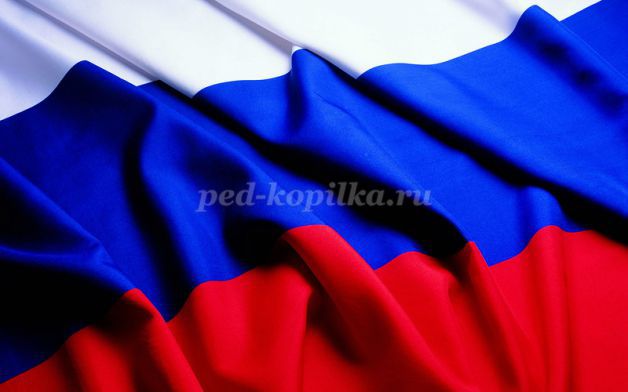 
Авторы: Атанасова Наталья Григорьевна Клинчаева Елизавета Валерьевна, воспитатели МДОУ д/с №21группы №7
Описание материала: Данный материал предназначен для детей старшего дошкольного возраста. Проект будет полезен воспитателям и родителям.
Актуальность проекта
Патриотическое воспитание является актуальной проблемой воспитания подрастающего поколения.
Ребёнок не рождается патриотом, он им становится. Патриотизм – это любовь к своей семье, родному краю, своей стране, чувство гордости и ответственности за родную страну, желание быть частью великой страны.
А.Н.Толстой говорил: «Патриотизм — это не значит только одна любовь к своей родине. Это гораздо больше... Это — сознание своей неотъемлемости от родины и неотъемлемое переживание вместе с ней ее счастливых и ее несчастных дней.»
Воспитание патриотизма это не простой и непрерывный процесс, многое зависит от окружения ребёнка, от того, что закладывается в сознание ребёнка с самого детства. Не каждый родитель считает необходимым рассказывать своему ребёнку о родной стране, своих предках, наивно думая, что маленький ребёнок ни чего в этом не понимает. Поэтому очень важна роль дошкольного образования в воспитании патриотизма у детей, так как именно в дошкольном возрасте формируются нравственные качества человека.
I этап проекта (основные шаги по реализации проекта)
Постановка целей и задач, планирование по проекту, подбор методического инструментария.
Цель проекта
Воспитание нравственно-патриотических качеств детей старшего дошкольного возраста, развитие интереса к истории и культуре России
Задачи проекта
Закрепить знания о государственной символике РФ
Воспитывать чувство гордости за свою страну
Воспитывать интерес к истории своей Родины
Расширять представление о национальной культуре русского народа, знакомить детей с русскими народными сказками, народным прикладным искусством
Закреплять знания о праздниках России, о русских народных праздниках
Расширять знания о малой родине
Воспитывать уважение к сотрудникам детского сада
Прививать интерес к традициям семьи, уважение к старшим
Расширять предметно-развивающую среду
Воспитывать интерес к чтению художественной литературы
Воспитывать активную жизненную позицию
Расширять словарный запас
Участники проекта
- дети подготовительной группы
- воспитатель
- родители
Вид проекта
- групповой
- информационный - практико - ориентированный
- долгосрочный
Срок реализации
- 6 месяцев 
Интеграция образовательных областей: «Познание», «Коммуникация», «Чтение художественной литературы», «Художественное творчество», , «Социализация»
Сценарий совместных действий по решению задач: (основные шаги по реализации проекта)
Постановка целей и задач, планирование по проекту, подбор методического инструментария (картотеки стихи, пословицы и поговорки о Родине, консультации для родителей, памятки, проведение совместных мероприятий с родителями, презентация проекта.)
Описание продукта
Создание картотеки: «Стихи о России», «Стихи о Ставропольском крае», «Стихи о народном прикладном искусстве», «Русские народные игры», «Пословицы и поговорки»; Фотоальбомы: «Моё село», «Кремль», «Боевая техника России», «Ах как хорошо в садике живётся», «Перелётные птицы России», «Бабочки России», «Русский народный костюм», «Костюмы народов России». 
Макеты: «Русская изба». 
Выставки детских работ: «Красная площадь», «Флаг России», «Матрёшка», «Хохлома», «Гжель», «Дымковская игрушка». « Церковь Сурб – Астваци в селе Эдиссия»
Создание предметно-развивающей среды: «Моя Россия», «Моё село Эдиссия», «Моя семья»,  «Народное прикладное искусство», «Народные музыкальные инструменты», «В гостях у сказки». 
Альбомы рисунков «Значение моего имени», «По сказкам Бажова».
Презентация проекта «Я часть России»
Ожидаемый результат
Для детей: 
Дети испытывают гордость за свою страну, интересуются историей Родины.
Знают традиции родного народа, символику России, историю малой родины.
У детей более глубокие знания о России, о Ставропольском крае.
Для родителей:
Родители стали понимать важность воспитания патриотических качеств в дошкольном возрасте
Для педагогов: 
Повышение уровня педагогического мастерства
Формы работы
Работа с детьми
•Непосредственно образовательная деятельность
•Экскурсии
•Викторины
•Праздники
•Чтение художественной литературы
•Беседы
•Игры (подвижные, дидактические, сюжетно-ролевые, пальчиковые)
•Художественное творчество
•Наблюдение, прогулки
•Мультимедийные презентации
Работа с родителями
•Консультации
•Совместная работа с детьми
•Участие в конкурсах
•Помощь в подготовке праздников и развлечений
II этап проекта (основной) Перспективный план работы по реализации проекта 

Сентябрь
I Блок – Семья. Детский сад.
Беседы: 
«Традиции моей семьи» 
«Права ребёнка на имя»
«Мамочка моя» 
«Мой любимый детский сад» 
Рассматривание фотоальбомов и иллюстраций: Фотоальбомы с семейными фотографиями, «Ах как хорошо в садике живётся», «Значение моего имени».
Чтение художественной литературы: Я.Аким «Моя родня», В.Драгунский «Моя сестра Ксения», З.Александрова «Посидим в тишине», ненецкая народная сказка «Кукушка», «Айога», заучивание стихов, пословиц, поговорок про семью.
Художественное творчество:
Рисование «Дом, в котором я живу», «Моя семья»
Развлечение: «День знаний», «Знакомство с произведениями русских писателей »
Д/игры «Кто старше?», «У кого сегодня день рожденья?», упражнения «Кем ты приходишься своим родителям?», «Кто ты для бабушки?».
Сюжетно-ролевые игры «Семья», «Дочки-матери».
Пальчиковая гимнастика: «Дружная семейка», «Наша квартира», «Много мам на белом свете»
Настольный театр: «Волк и семеро козлят», «Репка»
Описательный рассказ: «Моя мама»
Подвижные игры:
РНИ «Пирог»
РНИ «Горелки»
РНИ «Карусели»
Экскурсии:
Прогулка по улицам села, на парк
Работа с родителями:
Демонстрация видеоролика для родителей: «Мы против насилия над детьми» 
Консультации:
«Традиции семьи в воспитании детей – дошкольников»
Родительское собрание: «Готовимся к школе»
Анкетирование: «Патриотическое воспитание ребёнка» 

Октябрь 
II Блок Малая Родина
Беседы:
«День пожилых людей»
«Моё село» 
«Ставропольский край» 
«Наш Курский район» 
Рассматривание иллюстраций и фотоальбомов: Книги П.П.Бажова, рассматривание символики городов Ставропольского края и КавМинвод,».
Художественное творчество:
Аппликация «Открытка для бабушки»
Рисование по сказкам Бажова 
Лепка «Урожай в моём огороде»
Чтение художественной литературы: П.П.Бажов «Малахитовая шкатулка», «Огневушка - поскакушка»
Чтение произведений поэтов Курского района 
Разучивание стихотворения «Моя Эдиссия» 
Экскурсии:
В школьный музей боевой славы 
Д/игры: «Дом, улица, город», «Заборчик», «Дом»
Подвижные игры:
РНИ «Совушка»
РНИ «Золотые ворота»
Работа с родителями:
Консультации:
«Роль семьи в воспитании патриотических чувств у дошкольников».
Выставка поделок из овощей и фруктов

Ноябрь
III Блок Россия
Беседы:
«История возникновения России» 
«Государственные символы России» 
«Президент России» 
«Богатства России»
Рассматривание иллюстраций и фотоальбомов: Фотоальбом «Россия – моя страна», Карта России, иллюстрации «Животные России», «Военно-воздушные силы России», «Символика РФ», «Правители Росси».
Художественное творчество:
Аппликация + рисование «Флаг РФ»
Рисование «Кремль»
Рисование по сказкам А.С. Пушкина
Чтение художественной литературы: Русские народные сказки «Крошечка-ховрошечка», «Сестрица Алёнушка и братец Иванушка». А.С.Пушкин «Сказка о рыбаке и рыбке», чтение и разучивание стихотворений о России
Д/игры: «Что мы делаем?», «Флаг России», «Подбери признак»
Подвижные игры:
РНИ «Горелки с платочком»
Хороводная игра «Бояре»
Работа с родителями:
Консультации:
«Роль родителей в воспитании патриотических чувств дошкольников»

Декабрь
Беседы:
«Москва – столица России» 
«Башни Кремля»
«История праздника Новый год» 
«Праздник – это весело» 
Рассматривание иллюстраций и фотоальбомов: Красная книга России, открытки на тему «Новый год», «Русский народный костюм», «Зимующие птицы России», работа с глобусом.
Художественное творчество:
Рисование «Новый год» 
Валяние «Ёлочка»
Граттаж – «Зима в деревне»
НОД: «Россия - Родина моя» 
Чтение художественной литературы: Чтение русских народных сказок, чтение и разучивание стихотворений о новогоднем празднике, зиме.
Пальчиковая гимнастика: «Наряжаем ёлку», «Наконец пришла зима»
Д/игры: «Что мы делаем», «Подбери признак»
Подвижные игры:
РНИ «Пирожок»
РНИ «Гуси - лебеди»
РНИ «Два мороза»
Праздник: «Новый год у ворот» .
Работа с родителями:
Консультации:
«Роль родителей в формировании патриотических чувств»
Новогодняя выставка «Зимний узор» 

Январь
III Блок Народное творчество
Беседы:
«Народные промыслы» 
«Устное народное творчество» 
«Русская матрёшка» 
«Хороводные игры на Руси» 
Рассматривание иллюстраций и фотоальбомов: Иллюстрации «Народные промыслы» (хохлома, гжель, дымковская игрушка, городецкая роспись), «Русская матрёшка», «Русский народный костюм», «Костюмы народов России».
Художественное творчество:
Рисование «Чайник расписанный гжелью», «Хохломская досочка», 
Аппликация «Дымковская барышня», 
изготовление объёмной матрёшки в технике «Папье-маше».
НОД: «Украсим матрёшке сарафан»
Чтение художественной литературы: РНС «Сивка Бурка», «Василиса Прекрасная», Н. Телешова «Крупеничка»
Д/игры: «Что из чего?», "Найди лишнее", "Это что за завиток?" 
Подвижные игры:

РНИ «Ручеёк»
Работа с родителями:
Консультации:
«Какие русские народные сказки читать детям?»
Февраль
IV Блок Защитники отечества. Масленица.
Беседы: 
«День Защитника Отечества» 
«Военные» 
«Наша родная армия» 
«Масляная неделя» 
Рассматривание иллюстраций и фотоальбомов: «Военная техника», «Вооружённые силы РФ», «ВВС России», «Ордена и медали России», «Праздник Масленица»
НОД: «Путешествие по России» 
Художественное творчество: 
Рисование: «Пограничник с собакой», «Портрет защитника Отечества».
Аппликация «Открытка для папы»
Обрывная аппликация: «Солнышко»
Чтение художественной литературы: Разучивание стихов и песен об армии и военных. Чтение глав из книги Алексеева «Сто рассказов о войне», рассказ Ю. Коваля «На границе», Я. Длуголенский «Что могут солдаты», чтение и разучивание стихотворение, пословиц и поговорок про масленицу.
Экскурсии: 
МБОУ СОШ №5, К памятнику павшим в годы войны и мемориалу воинам пограничникам в парке села 
Пальчиковая гимнастика: «На постой», «Капитан»
Д/игры: «Кому что нужно», «Назови войска».
С/р игры: «Пограничники», «Танкисты», «Летчики», «Военный парад», «Мы моряки». 
Подвижные игры: «Кто быстрее доставит донесение в штаб», «Самый меткий», «Самый смелый», «Разведчики»
РНИ «Золотые ворота»
РНИ «Бояре»
Соревнования между детскими садами п. Красногорский: Военно-патриотическая игра «Зарница 2019»
Праздники: «День защитника отечества», «Масленица» 
Работа с родителями:
Консультации:
«Ребёнок и его родина»
Презентация проекта: «Я часть России»
Итоги проекта:
